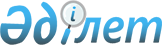 Об утверждении видов и форм документов об образовании государственного образца и Правил их выдачи
					
			Утративший силу
			
			
		
					Постановление Правительства Республики Казахстан от 28 декабря 2007 года N 1310. Утратило силу постановлением Правительства Республики Казахстан от 11 августа 2015 года № 638

      Сноска. Утратило силу постановлением Правительства РК от 11.08.2015 года № 638 (вводится в действие со дня его первого официального опубликования).      Примечание РЦПИ.

      В соответствии с Законом РК от 29.09.2014 г. № 239-V ЗРК по вопросам разграничения полномочий между уровнями государственного управления  см. приказ Министра образования и науки Республики Казахстан от 28 января 2015 года № 39.      В целях реализации Закона Республики Казахстан от 27 июля 2007 года "Об образовании" Правительство Республики Казахстан ПОСТАНОВЛЯЕТ : 

      1. Утвердить прилагаемые: 

      1) виды и формы документов об образовании государственного образца; 

      2) Правила выдачи документов об образовании государственного образца. 

      2. Признать утратившими силу: 

      1) постановление Правительства Республики Казахстан от 15 марта 2006 года N 175 "Об утверждении видов и форм (описание) документов государственного образца об образовании и Правил их выдачи" (САПП Республики Казахстан, 2006 г., N 10, ст. 89); 

      2) подпункт 2) пункта 1 постановления Правительства Республики Казахстан от 6 июня 2006 года N 515 "О внесении изменений и дополнения в постановления Правительства Республики Казахстан от 25 августа 1999 года N 1236 и от 15 марта 2006 года N 175" (САПП Республики Казахстан, 2006 г., N 21, ст. 211). 

      3. Настоящее постановление вводится в действие со дня первого официального опубликования.       Премьер-Министр 

      Республики Казахстан Утверждены        

постановлением Правительства 

Республики Казахстан   

от 28 декабря 2007 года N 1310  

Виды и формы документов 

об образовании государственного образца       Сноска. Виды и формы документов в редакции постановления Правительства РК от 26.05.2009 № 777 (порядок введения в действие см. п. 2).      Сноска. По всему тексту слова "он", "окончил", "освоил", "показал", "выполнил", "поступил" заменены соответственно словами "он (-а)", "окончил (-а)", "освоил (-а)", "показал (-а)", "выполнил (-а)", "поступил (-а)" постановлением Правительства РК от 17.05.2011 № 527 (вводится в действие по истечении десяти календарных дней со дня первого официального опубликования).

      1. Видами документов об образовании государственного образца (далее - документы), свидетельствующими о прохождении итоговой аттестации и подтверждающими усвоение обучающимися государственного общеобязательного стандарта соответствующего уровня образования с присуждением академической степени и (или) присвоением квалификации, являются свидетельство, аттестат, диплом. 



      2. Документы всех видов состоят из: 



      1) твердой обложки размером 224 х 160 мм;



      2) вкладыша размером 210 х 150 мм;



      3) приложения. 

      Сноска. Пункт 2 с изменениями, внесенными постановлением Правительства РК от 12.02.2013 № 123 (вводится в действие по истечении десяти календарных дней со дня официального опубликования).



      3. Обложка документа изготавливается: 



      1) для документа с отличием - красного цвета; 



      2) для документа, выдаваемого лицам, награжденным знаком "Алтын белгі" - голубого цвета; 



      3) для дипломов магистра, доктора (PhD, по профилю) - бордового цвета;



      4) для всех остальных документов - темно-синего цвета. 

      Сноска. Пункт 3 с изменением, внесенным постановлением Правительства РК от 12.02.2013 № 123 (вводится в действие по истечении десяти календарных дней со дня официального опубликования).



      4. На обложке всех видов документов размещаются выполненные золотистым цветом: 



      1) сверху тисненая надпись на государственном языке: "Қазақстан Республикасы"; 



      2) в центре - изображение Государственного герба Республики Казахстан; 



      3) под изображением Государственного герба - тисненое название вида документа на государственном языке. 



      5. Бланки вкладышей, приложений к документам печатаются типографским способом (без учета данных, которые заполняются вручную или с помощью печатающих устройств). 



      6. Бланки вкладышей, приложений печатаются на специальной со степенями защиты (с водяными знаками) бумаге: 



      1) бледно-розового цвета - вкладыши документов с отличием, для  дипломов магистра, доктора (PhD, по профилю), а также для документов, выдаваемых лицам, награжденным знаком "Алтын белгі";



      2) бледно-синего цвета - вкладыши и приложения для всех остальных видов документов. 

      Сноска. Пункт 6 с изменением, внесенным постановлением Правительства РК от 12.02.2013 № 123 (вводится в действие по истечении десяти календарных дней со дня официального опубликования).



      7. На лицевой стороне вкладыша размещаются: 



      1) сверху - слова "Қазақстан Республикасы"; 



      2) по центру - изображение Государственного герба Республики Казахстан; 



      3) под изображением Государственного герба - название вида документа на государственном языке. 



      8. На обеих внутренних сторонах вкладыша документа в центре печатается изображение Государственного герба Республики Казахстан. 



      9. На левой внутренней стороне вкладыша документа указывается содержание на государственном языке, а на правой стороне - идентичное содержание на русском языке. 



      На левой внутренней стороне вкладышей дипломов о высшем образовании, магистра, доктора (PhD, по профилю), аттестатов доцента и профессора указывается содержание на государственном языке, а на правой стороне - идентичное содержание на русском и английском языках.

      Сноска. Пункт 9 с изменением, внесенным постановлением Правительства РК от 12.02.2013 № 123 (вводится в действие по истечении десяти календарных дней со дня официального опубликования).



      10. На обеих внутренних сторонах вкладыша документа с отличием типографским способом печатаются красным цветом слова "Үздік" и "С отличием", для дипломов о высшем образовании слово "Үздік" печатается на лицевой стороне вкладышей. 



      11. На обеих внутренних сторонах вкладыша документов, выдаваемых лицам, награжденным знаком "Алтын белгі", типографским способом печатаются бронзовым цветом слова "Алтын белгі". 



      12. Вкладыши всех видов документов имеют серию и семизначные номера. 



      13. Бланки вкладышей документов должны быть составлены таким образом, чтобы вносимые в них записи могли выполняться каллиграфическим почерком или с помощью печатающих устройств. продолжение таблицы продолжение таблицы 

      Сноска. Форма Приложения к свидетельству об основном среднем образовании с изменением, внесенным постановлением Правительства РК от 17.05.2011 № 527 (вводится в действие по истечении десяти календарных дней со дня первого официального опубликования).продолжение таблицы 

      Сноска. Форма Свидетельства об образовании с изменением, внесенным постановлением Правительства РК от 17.05.2011 № 527 (вводится в действие по истечении десяти календарных дней со дня первого официального опубликования).продолжение таблицы продолжение таблицы продолжение таблицы продолжение таблицы 

      Сноска. Форма Приложения к аттестату об общем среднем образовании с изменением, внесенным постановлением Правительства РК от 17.05.2011 № 527 (вводится в действие по истечении десяти календарных дней со дня первого официального опубликования).продолжение таблицы продолжение таблицы продолжение таблицы                        Приложение к диплому 

          о техническом и профессиональном образовании 

             (без диплома ТКБ №______недействительно)             __________________________________________ 

                     (фамилия, имя, отчество) 

      за время обучения с _____ года по _____ год в _______ 

       ________________________________________по профессии 

      (полное наименование организации образования) 

      специальности___________________________________ 

                (наименование профессии, специальности) 

      показал (-а)_______соответствующие знания по следующим дисциплинам:       Заместитель директора 

      по учебной работе   ______________ _______________       Руководитель группы ______________ _______________ 

      М.П.                Техникалық және кәсіптік білім туралы 

                     дипломға қосымша 

                (ТКБ №______дипломсыз жарамсыз) 

            __________________________________________ 

                    (тегі, аты, әкесінің аты) 

            _________жылдан бастап__________жылға дейін 

             _______________________________________ 

                (білім беру ұйымының толық атауы) 

     ______________________кәсiбi, мамандығы бойынша оқу барысында 

   (кәсіптің, мамандықтың толық атауы) 

                мынадай пәндерден тиісті білімін көpceттi:       Директордың оқу жұмысы 

      жөніндегі орынбасары______________ _______________       Топ жетекшісі______________ _______________ 

      М.О.продолжение таблицы продолжение таблицы                    Приложение к диплому 

                о послесреднем образовании 

           (без диплома ОБКБ № _____ недействительно) 

        ___________________________________________________ 

                      (фамилия, имя, отчество) 

    за время обучения с ___ года по ___ год в ________ ________ 

      _______________________________________________________ 

           (полное наименование организации образования) 

    по специальности___________________________________________ 

                           (наименование специальности) 

     показал (-а) __ соответствующие знания по следующим дисциплинам:       Заместитель директора 

      по учебной работе ______________ _______________       Руководитель группы ______________ _______________ 

      М.П.                Орта білімнен кейінгі білім туралы 

                     дипломға қосымша 

                (ОБКБ №______ дипломсыз жарамсыз) 

          _____________________________________________ 

                    (тегі, аты, әкесінің аты) 

            _________жылдан бастап__________жылға дейін 

            ___________________________________________ 

                 (білім беру ұйымының толык атауы) 

      оқу барысында________________________________мамандығы 

          бойынша мынадай пәндерден тиісті білімін көpceттi:       Директордың оқу жұмысы 

      жөніндегі орынбасары______________ _______________       Топ жетекшісі______________ _______________ 

      М.О.продолжение таблицы продолжение таблицы 

      Сноска. Форма вкладыша Диплома о высшем образовании в редакции постановления Правительства РК от 12.02.2013 № 123 (вводится в действие по истечении десяти календарных дней со дня официального опубликования). 

      Сноска. Форма вкладыша Диплома о высшем образовании с отличием в редакции от 12.02.2013 № 123 (вводится в действие по истечении десяти календарных дней со дня официального опубликования).

      Сноска. Форма вкладыша Диплома о высшем образовании с отличием в редакции постановления Правительства РК от 12.02.2013 № 123 (вводится в действие по истечении десяти календарных дней со дня официального опубликования).

      Сноска. Форма вкладыша Диплома о высшем образовании в редакции постановления Правительства РК от 12.02.2013 № 123 (вводится в действие по истечении десяти календарных дней со дня официального опубликования).

      Сноска. Форма вкладыша Диплома магистра в редакции постановления Правительства РК от 12.02.2013 № 123 (вводится в действие по истечении десяти календарных дней со дня официального опубликования).

      Сноска. Форма вкладыша Диплома доктора в редакции постановления Правительства РК от 17.05.2011 № 527 (вводится в действие по истечении десяти календарных дней со дня первого официального опубликования).іш жағы/внутренняя сторона



 продолжение таблицы 

      Сноска. Форма Свидетельства об окончании интернатуры в редакции постановления Правительства РК от 12.02.2013 № 123 (вводится в действие по истечении десяти календарных дней со дня официального опубликования).продолжение таблицы 

      Сноска. Форма Приложения к диплому (транскрипт) в редакции постановления Правительства РК от 12.02.2013 № 123 (вводится в действие по истечении десяти календарных дней со дня официального опубликования).15. За время обучения изучил (а) и сдал (а) экзамены по следующим дисциплинам:Всего кредитов/количество кредитов ECTS

Средневзвешенная оценка (GPA)

Примечание: Приложение к диплому (транскрипт) снабжается степенями защиты15. Оқу уакытында мынадай пәндерді оқыды және емтихан тапсырды: Барлық кредит/ ECTS кредит саны

Орташа өлшемді баға (GPA)

Ескертпе: Дипломға қосымша (транскрипт) қорғау дәрежелерімен жабдықталады.15. Taken courses and passed examinations during the study period:Total number of credits/ number of credits ECTS

Grade Average Points (GPA)

Note: Addendum to diploma (transcript) is provided with levels of security protection

      Сноска. Виды и формы документов дополнены формой Свидетельства к диплому магистра в соответствии с постановлением Правительства РК от 17.05.2011 № 527 (вводится в действие по истечении десяти календарных дней со дня первого официального опубликования); в редакции постановления Правительства РК от 12.02.2013 № 123 (вводится в действие по истечении десяти календарных дней со дня официального опубликования).      

      Сноска. Аттестат о присвоении ученого звания и диплом о присуждении ученой степени в редакции постановления Правительства РК от 12.02.2013 № 123 (вводится в действие по истечении десяти календарных дней со дня официального опубликования).продолжение таблицы продолжение таблицы продолжение таблицы 

Утверждены        

постановлением Правительства 

Республики Казахстан   

от 28 декабря 2007 года N 1310  

Правила 

выдачи документов об образовании государственного образца 

      1. Документ об образовании государственного образца (далее - документ) о соответствующем уровне образования и (или) квалификации выдается в соответствии со статьей 39 Закона Республики Казахстан от 27 июля 2007 года "Об образовании" гражданам, прошедшим итоговую аттестацию в организации образования, имеющей лицензию, прошедшей государственную аттестацию и реализующей образовательные учебные программы основного среднего, общего среднего, технического и профессионального, послесреднего, высшего, послевузовского образования. 

      2. Организацией образования, обучающемуся, прошедшему итоговую аттестацию и освоившему: 

      1) общеобразовательную учебную программу основного среднего образования, выдается свидетельство; 

      2) лицам с нарушениями интеллектуального развития, окончившим коррекционные организации образования, выдается свидетельство; 

      3) общеобразовательную учебную программу общего среднего образования, выдается аттестат; 

      4) программу профессионального обучения непосредственно на производстве, в учебно-производственных комбинатах, в учебных центрах и других учебно-производственных структурах юридических лиц, выдается свидетельство; 

      5) учебную программу технического и профессионального образования, послесреднего образования выдается диплом; 

      6) профессиональную учебную программу интернатуры, резидентуры и клинической ординатуры выдается свидетельство; 

      7) профессиональную учебную программу высшего и послевузовского образования, выдается диплом. 

      Лицам, которым присвоено ученое звание "доцент" или "профессор" выдается аттестат. 

      3. Основанием для выдачи документа обучавшимся в организациях образования, дающих основное среднее или общее среднее, техническое и профессиональное, послесреднее, высшее образование является решение соответствующей комиссии.

      Основанием для выдачи диплома доктора философии (PhD), доктора по профилю является приказ уполномоченного органа в области образования и науки по присуждению ученой степени доктора философии (PhD), доктор по профилю.

      Основанием для выдачи аттестата ассоциированного профессора (доцента) или профессора является приказ уполномоченного органа в области образования и науки по присвоению ученого звания ассоциированного профессора (доцента) или профессора.

      Основанием для выдачи документа, обучавшимся в коррекционной организации образования, в интернатуре и резидентуре, является решение руководителя организации образования. 

      Знаком "Алтын белгі" обучающиеся награждаются на основании решения уполномоченного органа Республики Казахстан в области образования, учитывающего результаты итоговой аттестации и представленных актов департаментов образования областей, городов Алматы и Астаны.

      Сноска. Пункт 3 с изменением, внесенным постановлением Правительства РК от 12.02.2013 № 123 (вводится в действие по истечении десяти календарных дней со дня официального опубликования).

      4. Свидетельство с отличием об основном среднем образовании, аттестат с отличием об общем среднем образовании, диплом с отличием выдается обучавшемуся в организации образования на основании оценок, вносимых в приложении к свидетельству, аттестату, диплому. 

      5. Документ выдается обучавшемуся организацией образования, в которой он завершил обучение, не позднее пятнадцати рабочих дней со дня принятия соответствующего решения в торжественной обстановке, лично. В случае отсутствия возможности личного получения документа, он выдается другому лицу по доверенности, оформленной в установленном порядке. 

      Сноска. Пункт 5 с изменением, внесенным постановлением Правительства РК от 17.05.2011 № 527 (вводится в действие по истечении десяти календарных дней со дня первого официального опубликования).

      6. Дубликаты документов и приложения к ним выдаются вместо утраченных документов. 

      Основанием для выдачи дубликата является:

      1) заявление гражданина или родителя (законного представителя) несовершеннолетнего ребенка, утерявшего документ, на имя руководителя организации образования, в котором излагаются обстоятельства его утраты в произвольной форме;

      2) выписка из периодического печатного издания, с указанием номера и даты регистрации выдачи документа, сроком опубликования не более 10 дней, со дня размещения гражданином информации по утере документа;

      3) копия свидетельства о рождении (в случае рождения до 2008 года) или удостоверения личности (паспорта).

      Дубликат документа выдается не позднее 30 календарных дней со дня поступления заявления.

      Дубликат документа выдается на фамилию, имя, отчество, на которые был выдан подлинник документа.

      Дубликаты документов выдаются на бланках образца, действующего на момент принятия решения о выдаче дубликата, и подписываются руководителем организации образования и его заместителем по учебной работе.

      На выдаваемом бланке документа в правом верхнем углу проставляется штамп «Дубликат взамен подлинника № ».

      Сноска. Пункт 6 в редакции постановления Правительства РК от 23.05.2014 № 538 (вводится в действие по истечении десяти календарных дней после дня его первого официального опубликования).

      7. Граждане, изменившие свою фамилию (имя, отчество), могут обменять имеющиеся у них документы на документы с новой фамилией (именем, отчеством). Обмен производится по решению руководителя организации образования или заменяющего лица, на основании заявления гражданина, изменившего свою фамилию (имя, отчество), вместе с документами, подтверждающими изменение фамилии (имени, отчества). 

      Решение руководителя организации образования или лица его заменяющего, заявление гражданина и документы, подтверждающие изменение фамилии (имени, отчества), хранятся в личном деле выпускника. Документы с прежней фамилией (именем, отчеством) изымаются организацией образования и уничтожаются в установленном порядке.

      8. Копии выданных документов, в том числе дубликатов, в одном экземпляре подлежат хранению в установленном порядке в архиве организации образования в личном деле выпускника.
					© 2012. РГП на ПХВ «Институт законодательства и правовой информации Республики Казахстан» Министерства юстиции Республики Казахстан
				            Негiзгi орта бiлiм туралы 

                        КУӘЛIК 

                    НОБ № _____ Осы куәлiк ___________________________________________ 

                  (тегi, аты, әкесiнiң аты) 

______________________________________________________ 

________________________________________________берiлдi. 

Ол ________ жылы ____________________________________ 

______________________________________________________ 

            (білім беру ұйымының толық атауы) 

______________________________________________________ бiтiрдi және негiзгi орта бiлiмнің жалпы білім беретін 

оқу бағдарламасын меңгердi. Директор               ________/______________/ 

Директордың орынбасары ________/______________/ 

Сынып жетекшiсi        ________/______________/ 

М.О. 

_________ жылғы "_____" _____________ берiлдi 

Елдi мекен __________________________________________ 

Тiркеу нөмірі № _______                    СВИДЕТЕЛЬСТВО 

             об основном среднем образовании 

                       НОБ № ___ Настоящее свидетельство выдано ______________________ 

                               (фамилия, имя, отчество) 

________________________ в том, что он (-а) __ в _____ году 

окончил (-а) ______________________________________________ 

         (полное наименование организации образования) 

______________________________________________________ и освоил (-а) ________ общеобразовательную учебную программу 

основного среднего образования Директор              ________/______________/ 

Заместитель директора ________/______________/ 

Классный руководитель ________/______________/ 

М.П. 

Выдано "___"_____  ____ года 

Населенный пункт _________________ 

Регистрационный номер № ________________             Негiзгi орта бiлiм туралы 

                         үздік 

                         КУӘЛIК 

                    НОБ № _____ Осы куәлiк ____________________________________________ 

                   (тегi, аты, әкесiнiң аты) 

________________________________________________берiлдi. 

Ол ________ жылы ____________________________________ 

______________________________________________________ 

            (білім беру ұйымының толық атауы) 

______________________________________________________ 

бiтiрдi және негiзгi орта бiлiмнің жалпы білім беретін 

оқу бағдарламасын меңгердi. Директор               ________/______________/ 

Директордың орынбасары ________/______________/ 

Сынып жетекшiсi        ________/______________/ 

М.О. 

_________ жылғы "_____" _____________ берiлдi 

Елдi мекен __________________________________________ 

Тiркеу нөмірі № _______                    СВИДЕТЕЛЬСТВО 

                       с отличием 

           об основном среднем образовании 

                       НОБ № ___ Настоящее свидетельство выдано ______________________ 

                               (фамилия, имя, отчество) 

__________________________ в том, что он (-а) __ в ____ году 

окончил (-а) _______________________________________________ 

        (полное наименование организации образования) 

_______________________________________________________ 

и освоил (-а) _______ общеобразовательную учебную программу 

основного среднего образования Директор              ________/______________/ 

Заместитель директора ________/______________/ 

Классный руководитель ________/______________/ 

М.П. 

Выдано "___"_____ ____ года 

Населенный пункт _________________ 

Регистрационный номер № __________       Негізгі орта бiлiм туралы куәлікке қосымша 

             (НОБ № ____ куәліксіз жарамсыз) ___________________________________________________________ 

                  (тегi, аты, әкесiнiң аты) 

___________________________________________ оқыған кезінде 

     (білім беру ұйымының толық атауы) 

мынадай білімін көрсетті: 

қазақ тілі_________________________________________________ 

қазақ әдебиеті_____________________________________________ 

орыс тілі__________________________________________________ 

орыс әдебиеті______________________________________________ 

ана тілі___________________________________________________ 

(    ) әдебиеті____________________________________________ 

шет тілі___________________________________________________ 

алгебра____________________________________________________ 

геометрия__________________________________________________ 

информатика________________________________________________ 

сызу_______________________________________________________ 

география__________________________________________________ 

биология___________________________________________________ 

физика_____________________________________________________ 

химия______________________________________________________ 

дүние жүзі тарихы__________________________________________ 

Қазақстан тарихы___________________________________________ 

қоғамдық білім негіздері___________________________________ 

бейнелеу өнері_____________________________________________ 

музыка_____________________________________________________ 

технология_________________________________________________ 

дене шынықтыру_____________________________________________ 

таңдауы бойынша курстар____________________________________ 

________факультативтік курстар бойынша бағдарламаны орындады Директор                 ________/______________/ 

Директордың орынбасары   ________/______________/ 

Сынып жетекшiсi          ________/______________/ 

М.О.      Приложение к свидетельству об основном среднем 

                        образовании 

         (без свидетельства НОБ №___ недействительно) ____________________________________________________________

                (фамилия, имя, отчество) 

за время обучения в 

____________________________________________________________

        (полное наименование организации образования) показал (-а) следующие знания: 

казахский язык______________________________________________ 

казахская литература________________________________________ 

русский язык________________________________________________ 

русская литература__________________________________________ 

родной язык_________________________________________________ 

(    ) литература___________________________________________ 

иностранный язык____________________________________________ 

алгебра_____________________________________________________ 

геометрия___________________________________________________ 

информатика_________________________________________________ 

черчение____________________________________________________ 

география___________________________________________________ 

биология____________________________________________________ 

физика______________________________________________________ 

химия_______________________________________________________ 

всемирная история___________________________________________

история Казахстана__________________________________________

основы обществознания_______________________________________

самопознание _______________________________________________

изобразительное искусство___________________________________

музыка______________________________________________________ 

технология__________________________________________________ 

физическая культура_________________________________________ 

курсы по выбору_____________________________________________ 

Выполнил (-а) программу по факультативным курсам_________________ Директор               ________/______________/ 

Заместитель директора  ________/______________/ 

Классный руководитель  ________/______________/ 

М.П.                      Бiлiм туралы 

                           КУӘЛІК 

                        БТ № ____ Осы куәлiк_________________________________________________ 

                     (тегi, аты, әкесiнiң аты) 

___________________________________________________берiлдi. 

Ол ______ жылы ____________________________________________ 

      (білім беру түзету ұйымының (мектебінің) толық атауы) 

___________________________________________________бітірді. 

және мынадай білімін көрсетті: 

қазақ тілі_________________________________________________ 

ана (    ) тілі____________________________________________ 

орыс тілі__________________________________________________ 

оқу________________________________________________________ 

математика_________________________________________________ 

өлкетану___________________________________________________ 

география__________________________________________________ 

жаратылыстану______________________________________________ 

ән-күй_____________________________________________________ 

бейнелеу өнері_____________________________________________ 

дене шынықтыру_____________________________________________ 

кәсіптік еңбекке баулу_____________________________________ 

                                     (кәсібі) Директор                 ________/______________/ 

Директордың орынбасары   ________/______________/ 

Сынып жетекшiсi          ________/______________/ 

М.О. 

Елдi мекен ___________________________________________ 

________ жылғы "_____"________________________ берiлдi 

Тiркеу нөмірі № _______                      СВИДЕТЕЛЬСТВО 

                       об образовании 

                          БТ № ___ Настоящее свидетельство выдано ______________________________ 

                                   (фамилия, имя, отчество) 

__________________ в том, что он (-а) __ в _____ году окончил (-а)______________________________________________________ 

         (полное наименование коррекционной организации 

_____________________________________________________________ 

                       образования (школы) 

____________________________________________________________ 

и показал (-а) следующие знания: 

казахский язык______________________________________________ 

родной (   ) язык___________________________________________ 

русский язык________________________________________________ 

чтение______________________________________________________ 

математика__________________________________________________ 

родиноведение_______________________________________________

самопознание _______________________________________________ 

география___________________________________________________ 

естествознание______________________________________________ 

пению и музыка______________________________________________ 

изобразительное искусство___________________________________ 

физическая культура_________________________________________ 

профессионально-трудовое обучение___________________________ 

                                         (профессия) Директор              ________/______________/ 

Заместитель директора ________/______________/ 

Классный руководитель ________/______________/ 

М.П. 

Населенный пункт _____________________________ 

Выдано "___"_____  ____ года 

Регистрационный номер № ___                Жалпы орта бiлiм туралы 

                         АТТЕСТАТ 

                       ЖОБ № ______ Осы аттестат_______________________________________________ 

                    (тегi, аты, әкесiнiң аты) 

___________________________________________________берiлдi. 

Ол_________жылы_________________________________________ 

                 (білім беру ұйымының толық атауы) 

бiтiрдi және жалпы орта білімнің жалпы білім беретін оқу 

бағдарламасын меңгердi. Директор                   ________/______________/ 

Директордың орынбасары     ________/______________/ 

Сынып жетекшiсi            ________/______________/ 

М.О. 

_________жылғы "_____"_____________берiлдi 

Елдi мекен________________________________ 

Тiркеу нөмірі №_______                          АТТЕСТАТ 

                об общем среднем образовании 

                        ЖОБ № _____ Настоящий аттестат выдан __________________________________ 

                              (фамилия, имя, отчество) 

__________________________ в том, что он (-а) __ в _____ году 

окончил (-а)____________________________________________________ 

          (полное наименование организации образования) 

___________________________________________________________ 

и освоил (-а) ____ общеобразовательную учебную программу общего 

среднего образования Директор              ________/______________/ 

Заместитель директора ________/______________/ 

Классный руководитель ________/______________/ 

М.П. 

Выдан "____"__________ года 

Населенный пункт_____________________________ 

Регистрационный номер № _________                Жалпы орта бiлiм туралы 

                           үздік 

                         АТТЕСТАТ 

                      ЖОБ № ______ Осы аттестат_____________________________________________ 

                    (тегi, аты, әкесiнiң аты) 

_________________________________________________берiлдi. 

Ол_________жылы__________________________________________ 

                   (білім беру ұйымының толық атауы) 

бiтiрдi және жалпы орта білімнің жалпы білім беретін 

оқу бағдарламасын меңгердi. Директор                   ________/______________/ 

Директордың орынбасары     ________/______________/ 

Сынып жетекшiсi            ________/______________/ 

М.О. 

_________жылғы "_____"_____________берiлдi. 

Елдi мекен________________________________ 

Тiркеу нөмірі №_______                       АТТЕСТАТ 

                        с отличием 

               об общем среднем образовании 

                       ЖОБ № _____ Настоящий аттестат выдан ______________________________ 

                            (фамилия, имя, отчество) 

________________________ в том, что он (-а) __ в _____ году 

окончил (-а)________________________________________________ 

        (полное наименование организации образования) 

и освоил (-а) __ общеобразовательную учебную программу общего 

среднего образования Директор              ________/______________/ 

Заместитель директора ________/______________/ 

Классный руководитель ________/______________/ 

М.П. 

Выдан "____"__________ года 

Населенный пункт ___________________________________  

Регистрационный номер № _________               Жалпы орта бiлiм туралы 

                         АТТЕСТАТ 

                       АЛТЫН БЕЛГI 

                     ЖОБ № ______ Осы аттестат_____________________________________________ 

                    (тегi, аты, әкесiнiң аты) 

_________________________________________________берiлдi. 

Ол________жылы___________________________________________ 

                   (білім беру ұйымының толық атауы) 

бiтiрдi және жалпы орта білімнің жалпы білім беретін 

оқу бағдарламасын меңгердi. Директор                   ________/______________/ 

Директордың орынбасары     ________/______________/ 

Сынып жетекшiсi            ________/______________/ 

М.О. 

_________жылғы "_____"_____________берiлдi. 

Елдi мекен________________________________ 

Тiркеу нөмірі №_______                       АТТЕСТАТ 

               об общем среднем образовании 

                        АЛТЫН БЕЛГI 

                       ЖОБ № _____ Настоящий аттестат выдан _______________________________ 

                             (фамилия, имя, отчество) 

_____________________________ в том, что он (-а) __ в __ году 

окончил (-а)_________________________________________________ 

         (полное наименование организации образования) 

и освоил (-а) общеобразовательную учебную программу общего 

среднего образования Директор              ________/______________/ 

Заместитель директора ________/______________/ 

Классный руководитель ________/______________/ 

М.П. 

Выдан "____"__________ года 

Населенный пункт __________________________________ 

Регистрационный номер № _________        Жалпы орта білім туралы аттестатқа қосымша 

              (ЖОБ № ____ аттестатсыз жарамсыз) _______________________________________________________ 

                (тегi, аты, әкесiнiң аты) 

____________________________________________оқыған кезінде 

         (білім беру ұйымының толық атауы) 

мынадай білімін көрсетті: 

қазақ тілі_________________________________________________ 

қазақ әдебиеті_____________________________________________ 

орыс тілі__________________________________________________ 

орыс әдебиеті______________________________________________ 

ана тілі___________________________________________________ 

(    ) әдебиеті____________________________________________ 

шет тілі___________________________________________________ 

алгебра және анализ бастамалары____________________________ 

геометрия__________________________________________________ 

информатика________________________________________________ 

география__________________________________________________ 

биология___________________________________________________ 

физика_____________________________________________________ 

химия______________________________________________________ 

дүние жүзі тарихы__________________________________________ 

Қазақстан тарихы___________________________________________ 

қоғамдық білім негіздері___________________________________ 

құқық негіздері____________________________________________ 

технология_________________________________________________ 

дене шынықтыру_____________________________________________ 

алғашқы әскери даярлық_____________________________________ 

әдеп және психология_______________________________________ 

қолданбалы курстар_________________________________________ 

таңдау бойынша курстар_____________________________________ Директор                 ________________/________________/ 

Директордың орынбасары   ________________/________________/ 

Сынып жетекшiсi          ________________/________________/ 

М.О.    Приложение к аттестату об общем среднем образовании 

           (без аттестата ЖОБ № ___ недействительно) ____________________________________________________________ 

                   (фамилия, имя, отчество) 

за время обучения в ________________________________________ 

               (полное наименование организации образования) 

показал (-а) следующие знания: 

казахский язык______________________________________________ 

казахская литература________________________________________ 

русский язык________________________________________________ 

русская литература__________________________________________ 

родной язык_________________________________________________ 

(    ) литература___________________________________________ 

иностранный язык____________________________________________ 

алгебра и начала анализа____________________________________ 

геометрия___________________________________________________ 

информатика_________________________________________________ 

география___________________________________________________ 

биология____________________________________________________ 

физика______________________________________________________ 

химия_______________________________________________________ 

всемирная история___________________________________________ 

история Казахстана__________________________________________ 

основы обществознания_______________________________________ 

основы правоведения_________________________________________

самопознание _______________________________________________ 

технология__________________________________________________ 

физическая культура_________________________________________ 

начальная военная подготовка________________________________ 

этика и психология__________________________________________ 

прикладные курсы____________________________________________ 

курсы по выбору_____________________________________________ Директор                 _________/________/ 

Заместитель директора    _________/________/ 

Классный руководитель    _________/________/ 

М.П.          Техникалық және кәсiптік бiлiм туралы 

                           ДИПЛОМ 

                       ТКБ № _____ Осы диплом ______________________________________________ 

                   (тегi, аты, әкесiнiң аты) 

_________________________________________________берiлдi. 

Ол________жылы___________________________________________ 

                   (білім беру ұйымының толық атауы) 

түсіп, _________ жылы ___________________________________ 

                        (білім беру ұйымының толық атауы) 

_____________________________________________толық курсын 

________________________________кәсібі, мамандығы бойынша 

(кәсіптің, мамандықтың атауы) 

бітіріп шықты. 

Біліктілік комиссиясының ______ жылғы "___" _____________ 

шешімімен оған _________________ біліктілігі берілді. Директор                   _____________/______________/ 

Директордың орынбасары     _____________/______________/ 

М.О. 

Елдi мекен _______________________________________ 

_____ жылғы "_____" ___________ 

Тiркеу нөмірі №__________                        ДИПЛОМ 

       о техническом и профессиональном образовании 

                       ТКБ № _____ Настоящий диплом выдан _________________________________ 

                            (фамилия, имя, отчество) 

____________________________ в том, что он (-а)___в ____ году 

поступил (-а)________________________________________________ 

          (полное наименование организации образования) 

и в______ году окончил (-а) ____ полный курс ________________ 

__________________________________________ по профессии, 

(полное наименование организации образования) 

специальности___________________________________________ 

               (наименование профессии, специальности) Решением квалификационной комиссии от "__" ________ года 

ему (ей) присвоена квалификация ________________________ Директор              _________/________________/ 

Заместитель директора _________/________________/ 

М.П. 

Населенный пункт _______________________________ 

"___" __________ года 

Регистрационный номер № _______         Техникалық және кәсіптік бiлiм туралы 

                           үздік

                           ДИПЛОМ

                       ТКБ № _____ Осы диплом _____________________________________________ 

                (тегi, аты, әкесiнiң аты) 

________________________________________________берiлдi. 

Ол_________жылы_________________________________________ 

                  (білім беру ұйымының толық атауы) 

түсіп, ________ жылы _______________________толық курсын 

                 (білім беру ұйымының толық атауы) 

_________________кәсібі, мамандығы бойынша бітіріп шықты. 

(кәсіптің, мамандықтың атауы) Біліктілік комиссиясының ___ жылғы "___" ______ шешімімен 

оған _____________________________ біліктілігі берілді. Директор                   _____________/______________/ 

Директордың орынбасары     _____________/______________/ 

М.О. 

Елдi мекен _______________________________________ 

_____ жылғы "_____" ___________ 

Тiркеу нөмірі №__________                          ДИПЛОМ 

                         с отличием 

      о техническом и профессиональном образовании 

                         ТКБ № _____ Настоящий диплом выдан__________________________________ 

                           (фамилия, имя, отчество) 

_____________________________ в том, что он (-а)__ в ___ году 

поступил (-а)________________________________________________ 

        (полное наименование организации образования) 

и в______ году окончил (-а) ____ полный курс ________________ 

__________________________________________ по профессии, 

(полное наименование организации образования) 

специальности___________________________________________ 

               (наименование профессии, специальности) 

Решением квалификационной комиссии от "__" ________ года 

ему (ей) присвоена квалификация ________________________ Директор              _________/________________/ 

Заместитель директора _________/________________/ 

М.П. 

Населенный пункт _______________________________ 

"___" __________ года 

Регистрационный номер № _______ № 

п/п Наименование дисциплин Итоговая оценка Количество часов P/c № Пән атауы Қорытынды баға Сағат саны          Орта бiлiмнен кейінгі білім туралы 

                          ДИПЛОМ 

                      ОБКБ № _____ Осы диплом _______________________________________________ 

                     (тегi, аты, әкесiнiң аты) 

_________________________________________________ берiлдi. 

Ол_________жылы___________________________________________ 

                   (білім беру ұйымының толық атауы) 

түсіп, _________ жылы ____________________________________ 

                       (білім беру ұйымының толық атауы) 

_____________________________________________ толық курсын 

__________________________________________________________ 

                    (мамандықтың атауы) 

__________________________ мамандығы бойынша бітіріп шықты. 

Біліктілік комиссиясының ______ жылғы "___" ______________ 

шешімімен оған _________________ біліктілігі берілді. Директор                   _____________/______________/ 

Директордың орынбасары     _____________/______________/ 

М.О. 

Елдi мекен _______________________________________ 

_____ жылғы "_____" ___________ 

Тiркеу нөмірі №__________                         ДИПЛОМ 

                 о послесреднем образовании 

                       ОБКБ № _____ Настоящий диплом выдан __________________________________ 

                            (фамилия, имя, отчество) 

_______________________ в том, что он (-а) _____ в _____ году 

поступил (-а)_________________________________________________ 

         (полное наименование организации образования) 

и в ______ году окончил (-а) ____ полный курс ________________ 

____________________________________________ организации, 

(полное наименование организации образования) 

по специальности _______________________________________ 

                      (наименование специальности) Решением квалификационной комиссии от "__" _______ года 

ему (ей) присвоена квалификация _________________________ Директор              _________/________________/ 

Заместитель директора _________/________________/ 

М.П. 

Населенный пункт _______________________________ 

"___" __________ года 

Регистрационный номер № _______          Орта білімнен кейінгі бiлiм туралы 

                            үздік 

                            ДИПЛОМ 

                         ОБКБ N _____ Осы диплом _______________________________________________ 

                     (тегi, аты, әкесiнiң аты) 

_________________________________________________ берiлдi. 

Ол________жылы____________________________________________ 

                   (білім беру ұйымының толық атауы) 

түсіп, _________ жылы ____________________________________ 

                       (білім беру ұйымының толық атауы) 

______________________________________________толық курсын 

              (мамандықтың атауы) 

__________________________ мамандығы бойынша бітіріп шықты. 

Біліктілік комиссиясының ______ жылғы "___" ______________ 

шешімімен оған _______________________ біліктілігі берілді. Директор                   _____________/______________/ 

Директордың орынбасары     _____________/______________/ 

М.О. 

Елдi мекен _______________________________________ 

_____ жылғы "_____" ___________ 

Тiркеу нөмірі №__________                         ДИПЛОМ 

                      с отличием 

                 о послесреднем образовании 

                        ОБКБ № _____ Настоящий диплом выдан __________________________________ 

                            (фамилия, имя, отчество) 

в том, что он (-а) ___ в ____ году поступил (-а)___________________ 

_________________________________________________________ 

      (полное наименование организации образования) 

и в____ году окончил (-а) ____ полный курс _______организации, 

_________________________________________________________ 

         (наименование организации образования) 

по специальности ________________________________________ 

                      (наименование специальности) 

Решением квалификационной комиссии от "__" _________ года 

ему (ей) присвоена квалификация _________________________ 

_________________________________________________________ Директор              _________/________________/ 

Заместитель директора _________/________________/ 

М.П. 

Населенный пункт ________________________________ 

"___" __________ года 

Регистрационный номер № _______ № п/п Наименование дисциплин Итоговая оценка Количество часов P/c № Пән атауы Қорытынды баға Сағат саны               Кәсіптік бiлiм алуы туралы 

                           КУӘЛІК 

                       КБ № ______ Осы диплом ___________________________________________________ 

                     (тегi, аты, әкесiнiң аты) 

______________________________________________________берiлдi. 

Ол _____ жылғы "___" __________ бастап жылғы "___"____________ 

кезеңінде оқып, ______________________________________________ 

                       (білім беру ұйымының толық атауы) 

_____жылы______________________________________ кәсібі бойынша 

толық курсын бітіріп шықты және кәсіптік оқудың толық 

курсын бітіргеннен кейін мынадай білімін көрсетті: 

   Пәндердің атауы                Бағалары 

_______________________      ______________________ 

_______________________      ______________________ 

_______________________      ______________________ 

_______________________      ______________________ 

Біліктілік комиссиясының ______ жылғы "___" ______________ 

шешімімен оған _______________________ біліктілігі берілді. Директор                   _____________/______________/ 

Директордың орынбасары     _____________/______________/ 

М.О. 

Елдi мекен _____________________________ 

_____ жылғы "_____" _______ 

Тiркеу нөмірі №__________                        СВИДЕТЕЛЬСТВО 

                  о профессиональном обучении 

                           КБ №_____ Настоящее свидетельство выдано ________________________________ 

                                  (фамилия, имя, отчество) 

в том, что он (-а) обучался (лась) с "___"___ года по "___" ____ год 

_______________________________________________________________ 

          (полное наименование организации образования) 

и в _____ году окончил (-а) _________ полный курс __________________ 

по профессии __________________________________________________ 

и по окончании полного курса профессионального обучения 

показал (-а) следующие знания: Наименование дисциплин             Оценки 

_______________________      ______________________ 

_______________________      ______________________ 

_______________________      ______________________ 

_______________________      ______________________ 

Решением квалификационной комиссии от "___" ________ года 

ему (ей) присвоена квалификация ________________________ 

________________________________________________________ Директор              ____________/_____________/ 

Заместитель директора ____________/_____________/ 

М.П. 

Населенный пункт _______________________________ 

"___" __________ года 

Регистрационный номер № _______                   Біліктілік беру туралы 

                            СЕРТИФИКАТ 

                         КБ № _______ Осы сертификат ________________________________________________ 

                         (тегi, аты, әкесiнiң аты) 

Ол 20__ жылғы "___" _______ бастап "___"_______ кезеңінде______ 

_______________________________________________________________ 

               (сертификаттау ұйымының атауы) 

кәсібі (мамандығы) бойынша біліктілік емтиханын тапсырды. Біліктілік комиссиясының 20__ж. "___" ________ № ________ 

хаттамасының шешімімен_____________________біліктілігі берілді. Ұйым басшысы    _____________ _________ 

                     қолы        күні М.О.            200_ж. "___" ___________ 

Елдi мекен _________________    Тiркеу нөмірі №__________ 

             (қала, облыс)                          СЕРТИФИКАТ 

                     о присвоении квалификации 

                             КБ № _____ Настоящий сертификат подтверждает, что_________________________ 

                                       (фамилия, имя, отчество) 

с "___" по "__" ______20__г. сдал (-а) квалификационный экзамен 

по профессии (специальности)___________________________________ 

_______________________________________________________________ 

           (наименование организации сертификации) Решением Квалификационной комиссии 

от "___"_______20__года протокол №_____ присвоена квалификация: 

_______________________________________________________________ Руководитель организации    _____________ _________ 

                               подпись      дата 

М.П.                        "___"__________200_г. 

Населенный пункт _____________   Регистрационный номер № _____ 

                (город, область) _______________________________

_______________________________

(жоғары оқу орнының толық атауы)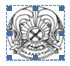 Решением Государственной аттестационной комиссии

___________________________________________________

___________________________________________________

 (полное наименование высшего учебного заведения)

от «___» ________ 20 __ года (протокол № _________)

___________________________________________________

___________________________________________________

               (фамилия, имя, отчество)

           присуждена академическая степень

                      БАКАЛАВР

___________________________________________________

по специальности __________________________________

___________________________________________________

          (код и наименование специальности)

By authority of the State Attestation Commission

___________________________________________________

___________________________________________________

(full name of higher education institution)

confers upon

___________________________________________________

___________________________________________________

               (graduate's full name)

the academic degree of BACHELOR

___________________________________________________

in specialty ______________________________________

                   (code and name of specialty)

Date «_____» ___________ 20 _______

ЖБ-Б № 0000001

«_____» _______ ______________ года   г. __________Мемлекеттік аттестаттау комиссиясының 20 _____

жылғы «____» ___________ шешімімен (№ хаттама)

_____________________________________________

_____________________________________________

         (тегі, аты, әкесінің аты)

_____________________________________________

___________________________ мамандығы бойынша

(мамандықтың коды және атауы)

_____________________________________________

                  БАКАЛАВРЫ

         академиялық дәрежесі берілді.

Мемлекеттік аттестаттау

комиссиясының төрағасы __________ / _________

Ректор                 __________ / _________

Хатшы                  __________ / _________

М.О.

________ жылғы «____» _________ ___________ қ

ЖБ-Б № 0000001        Тіркеу нөмірі _______

ішкі жағы/внутренняя сторонаМемлекеттік аттестаттау комиссиясының 20 _____

жылғы «____» ___________ шешімімен (№ хаттама)

_____________________________________________

_____________________________________________

         (тегі, аты, әкесінің аты)

_____________________________________________

___________________________ мамандығы бойынша

(мамандықтың коды және атауы)

_____________________________________________

                  БАКАЛАВРЫ

         академиялық дәрежесі берілді.

Мемлекеттік аттестаттау

комиссиясының төрағасы __________ / _________

Ректор                 __________ / _________

Хатшы                  __________ / _________

М.О.

________ жылғы «____» _________ ___________ қ

ЖБ-Б № 0000001        Тіркеу нөмірі _______

ішкі жағы/внутренняя сторонаРешением Государственной аттестационной комиссии

___________________________________________________

___________________________________________________

 (полное наименование высшего учебного заведения)

от «___» ________ 20 __ года (протокол № _________)

___________________________________________________

___________________________________________________

               (фамилия, имя, отчество)

           присуждена академическая степень

                      БАКАЛАВР

___________________________________________________

по специальности __________________________________

___________________________________________________

          (код и наименование специальности)

By authority of the State Attestation Commission

___________________________________________________

___________________________________________________

(full name of higher education institution)

confers upon

___________________________________________________

___________________________________________________

               (graduate's full name)

the academic degree of BACHELOR

___________________________________________________

in specialty ______________________________________

                   (code and name of specialty)

Date «_____» ___________ 20 _______

ЖБ-Б № 0000001

«_____» _______ ______________ года   г. _________________________________________

_______________________________

_______________________________

(жоғары оқу орнының толық атауы)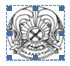 Решением Государственной аттестационной комиссии

___________________________________________________

___________________________________________________

 (полное наименование высшего учебного заведения)

от «___» ________ 20 __ года (протокол № _________)

___________________________________________________

___________________________________________________

               (фамилия, имя, отчество)

           присуждена академическая степень

                      БАКАЛАВР

___________________________________________________

по специальности __________________________________

___________________________________________________

         (код и наименование специальности)

By the authority of the State Attestation Commission

___________________________________________________

___________________________________________________

    (full name of higher education institution)

confers upon

___________________________________________________

___________________________________________________

               (graduate's full name)

the academic degree of BACHELOR

___________________________________________________

in specialty ______________________________________

                   (code and name of specialty)

Date «_____» ___________ 20 _______

ЖБ-Б № 0000001

«_____» _______ ______________ года   г. __________Мемлекеттік аттестаттау комиссиясының 20 ____

жылғы «____» ___________ шешімімен (№ хаттама)

_____________________________________________

_____________________________________________

         (тегі, аты, әкесінің аты)

_____________________________________________

___________________________ мамандығы бойынша

(мамандықтың коды және атауы)

_____________________________________________

                  БАКАЛАВРЫ

         академиялық дәрежесі берілді.

Мемлекеттік аттестаттау

комиссиясының төрағасы __________ / _________

Ректор                 __________ / _________

Хатшы                  __________ / _________

М.О.

________ жылғы «____» _________ ___________ қ

ЖБ-Б № 0000001        Тіркеу нөмірі _______

ішкі жағы/внутренняя сторонаМемлекеттік аттестаттау комиссиясының 20 ____

жылғы «____» ___________ шешімімен (№ хаттама)

_____________________________________________

_____________________________________________

         (тегі, аты, әкесінің аты)

_____________________________________________

___________________________ мамандығы бойынша

(мамандықтың коды және атауы)

_____________________________________________

                  БАКАЛАВРЫ

         академиялық дәрежесі берілді.

Мемлекеттік аттестаттау

комиссиясының төрағасы __________ / _________

Ректор                 __________ / _________

Хатшы                  __________ / _________

М.О.

________ жылғы «____» _________ ___________ қ

ЖБ-Б № 0000001        Тіркеу нөмірі _______

ішкі жағы/внутренняя сторонаРешением Государственной аттестационной комиссии

___________________________________________________

___________________________________________________

 (полное наименование высшего учебного заведения)

от «___» ________ 20 __ года (протокол № _________)

___________________________________________________

___________________________________________________

               (фамилия, имя, отчество)

           присуждена академическая степень

                      БАКАЛАВР

___________________________________________________

по специальности __________________________________

___________________________________________________

         (код и наименование специальности)

By the authority of the State Attestation Commission

___________________________________________________

___________________________________________________

    (full name of higher education institution)

confers upon

___________________________________________________

___________________________________________________

               (graduate's full name)

the academic degree of BACHELOR

___________________________________________________

in specialty ______________________________________

                   (code and name of specialty)

Date «_____» ___________ 20 _______

ЖБ-Б № 0000001

«_____» _______ ______________ года   г. __________________________________________

________________________________

________________________________

________________________________

(жоғары оқу орнының толық атауы)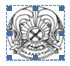 Решением Государственной аттестационной комиссии

___________________________________________________

___________________________________________________

 (полное наименование высшего учебного заведения)

от «___» ________ 20 __ года (протокол № _________)

___________________________________________________

___________________________________________________

               (фамилия, имя, отчество)

               присвоена квалификация

___________________________________________________

по специальности __________________________________

___________________________________________________

          (код и наименование специальности)

___________________________________________________

By the authority of the State Attestation Commission

___________________________________________________

___________________________________________________

 (full name of higher education institution)

confers upon

___________________________________________________

___________________________________________________

               (graduate's full name)

the qualification of ______________________________

___________________________________________________

in specialty ______________________________________

___________________________________________________

             (code and name of specialty)

Date «_____» ___________ 20 _______

ЖБ № 0000001

«_____» _______ ______________ года   г. __________Мемлекеттік аттестаттау комиссиясының 20 _____

жылғы «____» __________________________

шешімімен (№ хаттама)

_____________________________________________

_____________________________________________

         (тегі, аты, әкесінің аты)

_____________________________________________

___________________________ мамандығы бойынша

(мамандықтың коды және атауы)

_____________________________________________

             біліктілігі берілді.

Мемлекеттік аттестаттау

комиссиясының төрағасы __________ / _________

Ректор                 __________ / _________

Хатшы                  __________ / _________

М.О.

________ жылғы «____» _________ ___________ қ

ЖБ № 0000001        Тіркеу нөмірі _______

ішкі жағы/внутренняя сторонаМемлекеттік аттестаттау комиссиясының 20 _____

жылғы «____» __________________________

шешімімен (№ хаттама)

_____________________________________________

_____________________________________________

         (тегі, аты, әкесінің аты)

_____________________________________________

___________________________ мамандығы бойынша

(мамандықтың коды және атауы)

_____________________________________________

             біліктілігі берілді.

Мемлекеттік аттестаттау

комиссиясының төрағасы __________ / _________

Ректор                 __________ / _________

Хатшы                  __________ / _________

М.О.

________ жылғы «____» _________ ___________ қ

ЖБ № 0000001        Тіркеу нөмірі _______

ішкі жағы/внутренняя сторонаРешением Государственной аттестационной комиссии

___________________________________________________

___________________________________________________

 (полное наименование высшего учебного заведения)

от «___» ________ 20 __ года (протокол № _________)

___________________________________________________

___________________________________________________

               (фамилия, имя, отчество)

               присвоена квалификация

___________________________________________________

по специальности __________________________________

___________________________________________________

          (код и наименование специальности)

___________________________________________________

By the authority of the State Attestation Commission

___________________________________________________

___________________________________________________

 (full name of higher education institution)

confers upon

___________________________________________________

___________________________________________________

               (graduate's full name)

the qualification of ______________________________

___________________________________________________

in specialty ______________________________________

___________________________________________________

             (code and name of specialty)

Date «_____» ___________ 20 _______

ЖБ № 0000001

«_____» _______ ______________ года   г. _________________________________________

_______________________________

(жоғары оқу орнының толық атауы)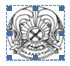 Решением Государственной аттестационной комиссии

________________________________________________

________________________________________________

(полное наименование высшего учебного заведения)

от «___» ________ 20 __ года (протокол № ______)

________________________________________________

________________________________________________

             (фамилия, имя, отчество)

             присвоена квалификация

________________________________________________

по специальности _______________________________

________________________________________________

       (код и наименование специальности)

By the authority of the State Attestation Commission

________________________________________________

   (full name of higher education institution)

confers upon

________________________________________________

________________________________________________

               (graduate's full name)

the qualification of ___________________________

________________________________________________

in specialty ___________________________________

________________________________________________

             (code and name of specialty)

Date «_____» ___________ 20 _______

ЖБ № 0000001

«_____» _______ ______________ года   г. _______Мемлекеттік аттестаттау комиссиясының 20 ____

жылғы «____» ________ шешімімен (№ хаттама)

_____________________________________________

_____________________________________________

         (тегі, аты, әкесінің аты)

_____________________________________________

___________________________ мамандығы бойынша

(мамандықтың коды және атауы)

_____________________________________________               біліктілігі берілдіМемлекеттік аттестаттау

комиссиясының төрағасы __________ / _________

Ректор                 __________ / _________

Хатшы                  __________ / _________

М.О.

________ жылғы «____» _________ ___________ қ

ЖБ № 0000001        Тіркеу нөмірі _______

ішкі жағы/внутренняя сторонаМемлекеттік аттестаттау комиссиясының 20 ____

жылғы «____» ________ шешімімен (№ хаттама)

_____________________________________________

_____________________________________________

         (тегі, аты, әкесінің аты)

_____________________________________________

___________________________ мамандығы бойынша

(мамандықтың коды және атауы)

_____________________________________________               біліктілігі берілдіМемлекеттік аттестаттау

комиссиясының төрағасы __________ / _________

Ректор                 __________ / _________

Хатшы                  __________ / _________

М.О.

________ жылғы «____» _________ ___________ қ

ЖБ № 0000001        Тіркеу нөмірі _______

ішкі жағы/внутренняя сторонаРешением Государственной аттестационной комиссии

________________________________________________

________________________________________________

(полное наименование высшего учебного заведения)

от «___» ________ 20 __ года (протокол № ______)

________________________________________________

________________________________________________

             (фамилия, имя, отчество)

             присвоена квалификация

________________________________________________

по специальности _______________________________

________________________________________________

       (код и наименование специальности)

By the authority of the State Attestation Commission

________________________________________________

   (full name of higher education institution)

confers upon

________________________________________________

________________________________________________

               (graduate's full name)

the qualification of ___________________________

________________________________________________

in specialty ___________________________________

________________________________________________

             (code and name of specialty)

Date «_____» ___________ 20 _______

ЖБ № 0000001

«_____» _______ ______________ года   г. _______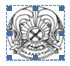 Решением Государственной аттестационной комиссии

___________________________________________________

___________________________________________________

 (полное наименование высшего учебного заведения)

от «___» ________ 20 __ года (протокол № _________)

___________________________________________________

___________________________________________________

               (фамилия, имя, отчество)

          присуждена академическая степень

                     МАГИСТР

___________________________________________________

по специальности __________________________________

___________________________________________________

          (код и наименование специальности)

By the authority of the State Attestation Commission

___________________________________________________

___________________________________________________

  (full name of higher education institution)

confers upon

___________________________________________________

___________________________________________________

               (graduate's full name)

the academic degree of MASTER _____________________

___________________________________________________

in specialty ______________________________________

___________________________________________________

             (code and name of specialty)

Date «_____» ___________ 20 _______

ЖООK-М № 0000001

«_____» _______ ______________ года   г. ____________________________________________________

(жоғары оқу орнының толық атауы)Мемлекеттік аттестаттау комиссиясының 20 ____

жылғы «____» ________ шешімімен (№ хаттама)

_____________________________________________

_____________________________________________

         (тегі, аты, әкесінің аты)

_____________________________________________

___________________________ мамандығы бойынша

(мамандықтың коды және атауы)

_____________________________________________                 МАГИСТРІ

        академиялық дәрежесі берілді.Мемлекеттік аттестаттау

комиссиясының төрағасы __________ / _________

Ректор                 __________ / _________

Хатшы                  __________ / _________

М.О.

________ жылғы «____» _________ ___________ қ

ЖООK-М № 0000001        Тіркеу нөмірі _______

ішкі жағы/внутренняя сторонаРешением Государственной аттестационной комиссии

___________________________________________________

___________________________________________________

 (полное наименование высшего учебного заведения)

от «___» ________ 20 __ года (протокол № _________)

___________________________________________________

___________________________________________________

               (фамилия, имя, отчество)

          присуждена академическая степень

                     МАГИСТР

___________________________________________________

по специальности __________________________________

___________________________________________________

          (код и наименование специальности)

By the authority of the State Attestation Commission

___________________________________________________

___________________________________________________

  (full name of higher education institution)

confers upon

___________________________________________________

___________________________________________________

               (graduate's full name)

the academic degree of MASTER _____________________

___________________________________________________

in specialty ______________________________________

___________________________________________________

             (code and name of specialty)

Date «_____» ___________ 20 _______

ЖООK-М № 0000001

«_____» _______ ______________ года   г. __________              

____________________________________

____________________________________

 (жоғары оқу орнының толық атауы)

       Диссертациялық кеңестің

20 жылғы "__" ____ шешімімен

(№ ___ хаттама)

___________________________________

____________________________________

     (тегі, аты, әкесінің аты)

____________________________________

_________________ мамандығы бойынша

(мамандықтың атауы)

____________________________________

              ДОКТОРЫ

      ғылыми дәрежесі берілді

Диссертациялық кеңестің төрағасы

                ___________

Ғылыми хатшы    ___________

М.О.

ЖООК-Д № 0000001

Тіркеу нөмірі _________

_____ жылғы "__" _________ ______ қ.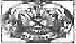 Решением Государственной аттестационной комиссии

_________________________________________________

________________________________________________

(полное наименование высшего учебного заведения)

от "__" ____________ 20__ года (протокол № ____)

_________________________________________________

________________________________________________

             (фамилия, имя, отчество)

             присвоена квалификация

                    ДОКТОР

________________________________________________

по специальности _______________________________

________________________________________________

          (наименование специальности)

________________________________________________

________________________________________________

  (full name of higher education institution)

by the authority of the State Certification

Commission has conferred upon

________________________________________________

_________________________________________________

             (graduate's full name)

the degree of Doctor ____________________________

_________________________________________________

in _____________________________________________

_________________________________________________

            (name of speciality)

Date "___" ___________ 20___

ЖООК-Д № 0000001

"__" __________ ___ года  г.____________________         Резидентураны бітіргені туралы куәлік 

                    РК №__________ Осы куәлік________________________________________________ 

                     (тегi, аты, әкесiнiң аты) 

__________________________________________________берiлдi. 

Ол________жылы____________________________________________ 

__________________________________________________________ 

             (білім беру ұйымының толық атауы) 

түсіп, _________ жылы ____________________________________ 

                       (білім беру ұйымының толық атауы) 

__________________________________________________________ 

_____________мамандығы бойынша резидентураны бітіріп шықты. 

Мемлекеттік аттестаттау комиссиясының ______ жылғы "___" 

_________ шешімімен оған _____________ біліктілігі берілді. 

Мемлекеттік аттестаттау комиссиясының төрағасы____________ 

Ректор              _____________________ 

Хатшы               _____________________ 

М.О. 

_________________ қаласы 

_________ жылғы "_____" ______________ 

Тiркеу нөмірі №__________        Свидетельство об окончании резидентуры 

                        РК № _____ Настоящее свидетельство выдано____________________________ 

__________________________________________________________ 

                  (фамилия, имя, отчество) 

в том, что он (-а) _____ в _____ году поступил (-а)_____в___________ 

__________________________________________________________ 

        (полное наименование организации образования) 

и в ____ году окончил (-а) ____ резидентуру по специальности___ 

__________________________________________________________ 

      (полное наименование организации образования) Решением государственной аттестационной комиссии от "___" 

______ года ему (ей) присвоена квалификация_______________ 

Председатель государственной аттестационной комиссии______ 

Ректор__________________________ 

Секретарь_______________________ 

М.П. 

Город________________ 

"___" __________ года 

Регистрационный номер № _______       Интернатураны бітіргені туралы куәлік

             ИК № (№ дипломсыз жарамсыз)Осы куәлік _________________________________________

              (тегі, аты, әкесінің аты)

_________________________________________ берілді.

ол ________ жылы _________________________________

                 (білім беру ұйымының толық атауы)

түсіп, _______ жылы ______________________________

                    (мамандықтың қоды және атауы)

_______________________________________ мамандығы

бойынша интернатураны бітіріп шықты.

Қорытынды аттестаттау бағасы ____________________

Мемлекеттік аттестаттау комиссиясының _____ жылғы

«____» _________ шешімімен оған _________________

_________________________________________________

               (мамандығы бойынша)

   дәрігері біліктілігі берілді.Мемлекеттік аттестаттау

комиссиясының төрағасы __________ / _________

Ректор                 __________ / _________

Хатшы                  __________ / _________

М.О.

________ жылғы «____» _______ ________ қаласы

Тіркеу нөмірі _______   Свидетельство об окончании ннтернатуры

    ИК № ___(без диплома № ____ недействительно)Настоящее свидетельство выдано ______________________

                             (фамилия, имя, отчество)

_____________________________________________________

в том, что он (-а) в году поступил (-а) в ___________

_____________________________________________________

   (полное наименование организации образования)

и в ___ году окончил (-а) интернатуру по специальности

_____________________________________________________

            (код и наименование специальности)

Оценка итоговой аттестации __________________________Решением Государственной аттестационной комиссии

от «____» _____________ ______________ года

ему (ей) присвоена квалификация врача _______________

_____________________________________________________

                    (по специальности)

Председатель государственной

аттестационной комиссии __________ / _________

Ректор                  __________ / _________

Секретарь               __________ / _________

М.П.

«____» _________ ______ года город _________________

Регистрационный номер __________________   Клиникалық ординатураны бітіргені туралы куәлік 

                         КО № _____ Осы куәлік _____________________________________________ 

                    (тегi, аты, әкесiнiң аты) 

_________________________________________________берiлдi. 

Ол_________жылы__________________________________________ 

                    (білім беру ұйымының толық атауы) 

_________________________________________________________ 

                  (мамандықтың атауы) 

мамандығы бойынша клиникалық ординатураға түсті. 

Ректор ____________________________________ 

Хатшы  ____________________________________ 

М.О. 

____________________________________ қаласы 

_____ жылғы "_____" _______ 

Тiркеу нөмірі №__________   Свидетельство об окончании клинической ординатуры 

                        КО № _____ Настоящее свидетельство выдано _________________________ 

                               (фамилия, имя, отчество) 

в том, что он (-а) _____ в _____ году поступил (-а) в___клиническую 

ординатуру_______________________________________________ 

           (полное наименование организации образования) 

по специальности________________________________________ 

________________________________________________________ 

              (наименование специальности) Ректор       __________________________ 

Секретарь    __________________________ 

М.П. 

Город __________________________________ "___" ___________ года 

Регистрационный номер №_______ БЕЗ ДИПЛОМА НЕДЕЙСТВИТЕЛЬНО1. Фамилия

2. Имя, отчество

3. Дата рождения 

4. Предыдущий документ об образовании

(вид, номер документа, дата выдачи)

5. Вступительные испытания (вид, номер документа, дата выдачи)

6. Поступил (-а) (вуз, год поступления)

Окончил (-а) (вуз, год окончания)

8. Дополнительная информация

9. Профессиональная практика11. Выполнение и защита__________________________________________

(дипломного проекта (работы) или диссертации)12. Общее число кредитов/ количество кредитов ECTS

13. Средневзвешенная оценка (GРA)

14. Решением ________________________

(протокол № _____ от «_____» ____ 20 ____ г.)

присуждена __________________________________

             (академическая/ученая степень)

по специальности ___________________________

образовательная программа __________________

с присвоением квалификации _________________

Данный диплом дает право профессиональной деятельности в соответствии с уровнем высшего и послевузовского образования Республики Казахстан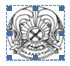 _____________________

(наименование высшего

______________________

учебного

______________________

заведения)

______________________

______________________

городПРИЛОЖЕНИЕ К ДИПЛОМУ

(транскрипт)№ __________________

_____________________

дата выдачи

______________________

регистрационный номерРектор

Декан факультета

Секретарь

М.П.БЕЗ ДИПЛОМА НЕДЕЙСТВИТЕЛЬНОБЕЗ ДИПЛОМА НЕДЕЙСТВИТЕЛЬНОБЕЗ ДИПЛОМА НЕДЕЙСТВИТЕЛЬНОДИПЛОМСЫЗ ЖАРАМСЫЗ1. Тегі

2. Аты,әкесінің аты

3. Туған күні

4. Білімі туралы алдыңғы құжат (қужат турі, нөмірі, берілген күні)

5. Түсу сынақтары (құжат турі, нөмірі, берілген күні)

6. Түсті (ЖОО, түскен жылы) 

7. Бітірді (ЖОО, бітірген жылы)

8. Қосымша ақпарат 

9. Кәсіптік практика 11. _____________________ орындау және қорғау

(диплом жобасын жұмысың немесе диссертацияны)12. Жалпы кредит саны/ ECTS кредит саны

13. Орташа өлшемді баға (GPA)

14. _________________________________ шешімінен

(20 _ ж. "_____" ______________ № ____ хаттама)

__________________________________________ білім

бағдарламасы ________________________ біліктілігі

берілді

__________________________________ мамандығы

бойынша __________________________ 

берілді__________________________________________

(академиялык/ғылыми дәрежесі)

Осы диплом Қазақстан Республикасының жоғары және жоғары оқу орнынан кейінгі

білім деңгейіне сәйкес кәсіби

қызмет етуге қуқық береді

_______________

(жоғары)

_______________

оқу

_______________

орнының атауы

________________

_________________

_________________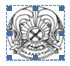 ДИПЛОМҒА 

ҚОСЫМША

(транскрипт)№ __________

______________

берілген күні

________________

тіркеу нөміріРектор

Факультет деканы

Хатшысы

М.О.ДИПЛОМСЫЗ ЖАРАМСЫЗДИПЛОМСЫЗ ЖАРАМСЫЗДИПЛОМСЫЗ ЖАРАМСЫЗNOT VALID WITHOU T DIPLOMA1. Last Name

2. First Name, Patronymic

3. Date of birth

4. Previous educational background

(type, number of document, date of issue)

5. Entrance Examinations (type, number of document, date of issue)

6. Entered (higher education institution, year of enrollment)

7. Graduated (higher education institution, graduation year)

8. Additional information

9. Internship10. Final attestation11. Fulfillment and defense

_______________________________________________

       (of diploma project (work) or dissertaion)12. Total number of credits/ number of credits ECTS

13. Grade Points Average (GPA)

14. By the decision of

_____________________________________________

(records № ___ of "______" ________ 20 ______ )

________________________________________ is conferred

                 (degree)

specialty

____________________________________________________

academic program ___________________________________

qualification of ___________________________________The given diploma enables to carry out the professional activity in accordance with the Republic of Kazakhstan's higher educational standards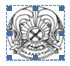 ___________________

(name of

___________________

higher education

__________________

institution)

___________________

___________________

cityADDENDUM TO DIPLOMA

(transcript)№ ____________

_________________

date of issue

___________________

registration numberRector

Dean of the Faculty

Secretary

StampNOT VALID WITHOU T DIPLOMANOT VALID WITHOUT DIPLOMANOT VALID WITHOUT DIPLOMAЖООК-М № _______ магистр дипломына

КУӘЛІКОсы куәлік ________________________________________

               (мамандықтың коды және атауы)

___________________________________________________

мамандығы бойынша бейіндік магистратураны бітірген

_________________________________________ берілді.

         (тегі, аты, әкесінің аты)Ол ___ жылғы «___» ___ бастап ___ жылғы «___» ____

аралығында _______________________________________

__________________________________________________

         (жоғары оқу орнының толық атауы)

__________________________________________________

________________________________ мамандыгы бойынша

педагогикалык бейіні пәндерінің циклын төмендегі академиялық көрсеткіштермен меңгерді:және практикадан өтті:Осы куәлік ғылыми және педагогикалық қызметпен айналысуға құқық береді.

Ректор _________________

Декан  _________________

Хатшы  _________________

М.О.

«____» ______ 20_____ ж.

(ішкі жагы / внутренняя сторона)                  СВИДЕТЕЛЬСТВО 

         к диплому магистра ЖООК-М _________Настоящее свидетельство выдано __________________

                         (фамилия, имя, отчество)

_________________________________________________,

окончившему(-ей) профильную магистратуру по специальности _________________________________________________

_________________________________________________

       (код и наименование специальности)

в том, что он(-а) освоил (-а) цикл дисциплин

педагогического профиля в период с 

«______» ______ _______ года по «_____» ____ года.

_________________________________________________

_________________________________________________

(полное наименование высшего учебного заведения)

по специальности ______________________________

со следующими академическими показателями:и прошел (-а) практику:Данное свидетельство дает право на занятие научной

и педагогической деятельностью.

Ректор ____________________

Декан  ____________________

Секретарь _________________

М.П.

«_____» ______ 20_____ г.__________________________________________________________________________________________________________________________________________________________________________Казакстан Республикасы

Білім жәңе ғылым министрлігі

Білім және ғылым саласындағы

бакылау комитетінің шешімімен

______________________________

мамандығы бойыншаҚАУЫМДАСТЫРЫЛҒАН

ПРОФЕССОР (ДОЦЕНТ)

ғылыми атағы берілді.Төраға

ДЦ №

               Астана қаласыРешение

Комитета no контролю

в сфере образования и науки

Министерства образования и науки Республики Казахстанприсвоено ученое званиеАССОЦИИРОВАННОГО

ПРОФЕССОРА (ДОЦЕНТА)

по специальности __________________By authority

of the Control Committee in Education аnd Science under the Ministry of Education and Science of the Republic of Kazаkhstan a Title of ASSOCIATE PROFESSOR inconferred on______________________________________________________________________________________

____________________________________________________________________________________________________________________________________________________________________________

______________________________________________________________________________________Казакстан Республикасы

Білім жәңе ғылым министрлігі

Білім және ғылым саласындағы

бакылау комитетінің шешімімен

______________________________

мамандығы бойыншаПРОФЕССОР

ғылыми атагы берілдіТөраға

ПР №

              Астана қаласыРешением

Комитета по контролю

в сфере образования и науки

Министерства образования и науки

Республики Казахстан

присвоено ученое звание

ПРОФЕССОРА

по специальности

____________________________________By authorityof the Control Committee in Education and Science under

the Ministry of Education and Science of the Republic of Kazakhstan

Title of FULL PROFESSORinis conferred on specialtyҚазақстан Республикасы 

Білім және ғылым министрлігі 

Білім және ғылым саласындағы 

бақылау комитетінің шешімімен 
КАНДИДАТЫ 

ғылыми дәрежесі берілді 
Төраға 

Ғалым хатшы 

ҒК №                                 Астана қаласы 
Решением 

Комитета по контролю 

в сфере образования и науки 

Министерства образования и науки Республики Казахстан 
присуждена ученая степень 

КАНДИДАТА 
By the decision 

of the Control Committee in Education and Science under 

the Ministry of Education and Science of the 

Republic of Kazakhstan 

CANDIDATE'S degree in 
is conferred on 
Қазақстан Республикасы 

Білім және ғылым министрлігі 

Білім және ғылым саласындағы 

бақылау комитетінің шешімімен 
КАНДИДАТЫ 

ғылыми дәрежесі берілді 
______________________________ 

(қайта аттестаттау) 
Төраға 

Ғалым хатшы 
ҒКА №                                 Астана қаласы 
Решением 

Комитета по контролю 

в сфере образования и науки 

Министерства образования и науки Республики Казахстан 
присуждена ученая степень 

КАНДИДАТА 
______________________________ 

(переаттестация) 
By the decision 

of the Control Committee in Education and Science under 

the Ministry of Education and Science of the 

Republic of Kazakhstan 

CANDIDATE'S degree in 
is conferred on                            (re-validation) 
Қазақстан Республикасы 

Білім және ғылым министрлігі 

Білім және ғылым саласындағы 

бақылау комитетінің шешімімен 
ДОКТОРЫ 

ғылыми дәрежесі берілді 
Төраға 

Ғалым хатшы 
ҒД №                                     Астана қаласы 
Решением 

Комитета по контролю 

в сфере образования и науки 

Министерства образования и науки Республики Казахстан 
присуждена ученая степень 

ДОКТОРА 
By the decision 

of the Control Committee in Education and Science under 

the Ministry of Education and Science of the 

Republic of Kazakhstan 

HIGHER DOCTORATE 
is conferred on 
